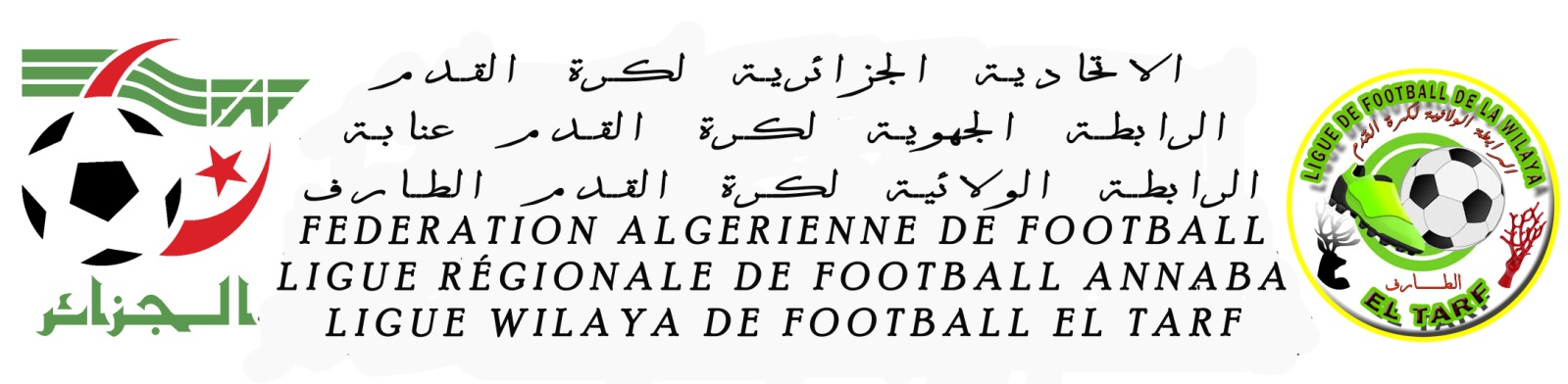 CONSTITUTION DU DOSSIER DE CANDIDATURE –FAF 011- Une demande manuscrite précisant la nature de Stage (FAF1) et N° Mobile. 2- Un extrait de naissance. 3- Un certificat médical d’aptitude. 4- Un certificat de scolarité. 5- Deux (02) photos d’identité. 6- Attestation ou copie de licence joueur. 7- Photocopie CNI. 8- Casier Judiciaire.9- Résidence.CONSTITUTION DU DOSSIER DE CANDIDATURE FAF : 02/031- Une demande manuscrite précisant la nature de Stage (FAF2 ou FAF3) et N° Mobile. 2- Un extrait de naissance. 3- Un certificat médical d’aptitude à la pratique sportive. 4- CV. 5- Un certificat de scolarité. 6- Deux (02) photos d’identité. 7- Diplômes obtenus légalisés et certifiés conforme (authentifiés) par l’organisme d’état. 8- Photocopie légalisée (recto/verso) de la pièce d’identité (CNI). 9- Photocopie légalisée de la licence du club (Entraineur). 10- Casier Judiciaire.11- Résidence.